BESTEKTEKST: OLIEAFSCHEIDER EN GEÏNTEGREERDE SLIBVANGER VOLGENS EN858-1Omschrijving- Olie-en slibafscheider met enkelwandige wand gefabriceerd uit 100 % zuiver polyethylene met hoge densiteit. De dichtheid bedraagt 0,935 gr/cm³. De kuip is volledig rotatie gegoten. De HDPE kuip heeft een afgeronde vorm ten voordele van een grotere mechanische weerstand. Het binnenwerk is volledig vervaardigd uit polyethylene en uit inox. De kuip is vervaardigd uit één stuk, zonder lasnaden, zonder schroeven.  De afscheider is voorzien van één ingangsmof en één uitgangsmof, in PE, aansluitbaar op PVC. De afscheider is voorzien van handgrepen en hef-ogen alsook is er een mogelijkheid om een ventilatie te voorzien. Om de toegang tot de afscheider te garanderen is / zijn er mangat(en) voorzien in dia. 630 mm. De slibafscheider is gedimensioneerd volgens de EN858-1.- De olieafscheider heeft een coalescentiefilter waardoor het resterend gehalte afvalstoffen kleiner dan 5 mg/l bedraagt. Koolwaterstoffen klasse II hebben een soortelijk gewicht van 0,85. De coalescentiefilter is makkelijk verwijderbaar dankzij het inox kader met handgreep. De gedecentraliseerde coalescentiefilter waarborgt een grotere doorstroming van de koolwaterstoffen.- De HDPE-vlotter met een inox 304 mobiliteitssysteem (inox arm)  vereist geen enkele manuele tussenkomst bij het te water laten (patent 2002/0538). Geijkt op 0,85 verzekert deze een automatische afsluiting van de afscheider en dit van zodra de maximale absorptiecapaciteit wordt bereikt. Het vlottersysteem zorgt eveneens voor de automatische afsluiting van het bypasskanaal indien hiervoor gekozen wordt. Door zijn positie in de afscheider spreekt men over een maximale capaciteit, waardoor het leegmaken wordt beperkt. Er is ook een ingebouwd systeem voorzien voor een staalname.- De KWS-afscheider kan uitgerust worden met of zonder bypass-kanaal.- De afscheider kan uitgerust worden met een alarmsysteem voor het deel slibafscheider en / of voor het deel olieafscheider.BestendigheidUV-bestendigVorstbestendig, bestand tegen strooizouten en alkalische produCtenUitermate bestand tegen chemische stoffen, vetten en detergentenBestendig tot 60°CVolledig corrosiebestendigBestand tegen microbiële inwerkingvolledig vloeistofdichtAfmetingen: afhankelijk van de dimensionering van de afscheiderDebiet : x liter per secondeTotale lengte : x mmLengte : x mmBreedte : x mmTotale Hoogte : x mmDia. Ingang : x mmDia. Uitgang : x mmVrije toegang : x mmUitwendige dia. x mmGewicht : x KgVolume afscheider : x l.Volume sibafscheider : x l.Beschikbare debietenAfmetingenZonder by-pass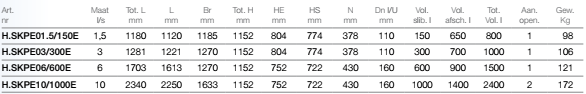 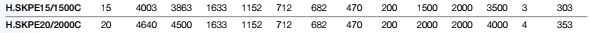 met by-pass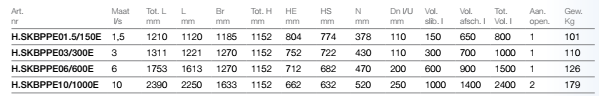 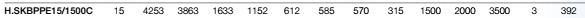 AccessoiresVolledig vloeistofdicht deksel uit HDPE weerstandsklasse A15 kN, vastgeschroefd op de afscheider : 3 x M10 voorzien van dichtingsring. Gewicht : 10 Kg Gietijzeren deksel belastingklasse D400 kN. Gewicht 62 Kg. Opening dia. 610 mm. Basis is 850 x 850 mm. Hoogte : 100 mm Standaard opzetstuk in PE, verhoging van 36 cm, om tot onderaan het wegenisdeksel te komen. Alarmen : beschikbaar voor oliedetectie of olie-en slibdetectie. technische fiches op aanvraag.InstallatieVolgens de voorschriften van de fabrikant.3 l/sec15 l/sec6 l/sec	20 l/sec ( zonder by-pass enkel )8 l/sec10 l/sec